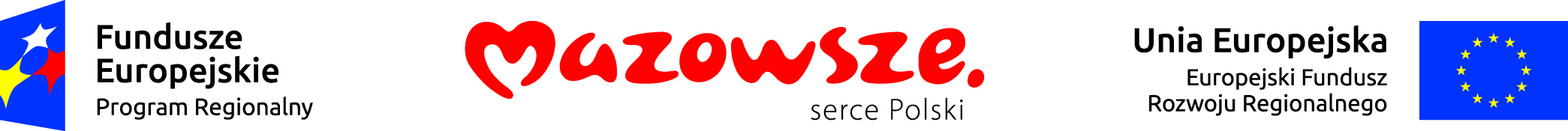 BEZPŁATNE SZKOLENIA Z ZAKRESU ROZPOZNAWANIA ALARMÓW I ZAGROŻEŃPowiat Otwocki wraz z Partnerami: Gminy - Celestynów, Józefów, Karczew, Kołbiel, Osieck, Otwock, Sobienie-Jeziory, Wiązownazaprasza mieszkańców powiatu otwockiego na bezpłatne szkolenia z zakresu rozpoznawania alarmów i zagrożeńw ramach projektupn. „Budowa zintegrowanego systemu ostrzegania i alarmowania ludności przed zjawiskami katastrofalnymi i zagrożeniami dla Powiatu Otwockiego”,współfinansowanego z Europejskiego Funduszu Rozwoju Regionalnego w ramach osi priorytetowej V „Gospodarka przyjazna środowisku”, działania 5.1 „Dostosowanie do zmian klimatu” Regionalnego Programu Operacyjnego Województwa Mazowieckiego na lata 2014-2020. Nr projektu RPMA.05.01.00-14-4029/15.Miejsce:głównie w budynkach Urzędów Gmin i Ochotniczych  Straży  Pożarnych na terenie powiatu otwockiego Termindo 30 listopada 2017 r.Czas trwania:2 godzinyW trakcie szkolenia zapewniony będzie serwis kawowy.Szczegółowe informacje o terminach szkoleń  w danej Gminie będą  przekazywane m.in. na stronach internetowych Powiatu Otwockiego i Gmin, na tablicach ogłoszeń, przez przedstawicieli Urzędów Gmin.